Santa Casilda de Toledo  980-1050Princesa mora hecha cristiana en Briviesca de BurgosWikipedia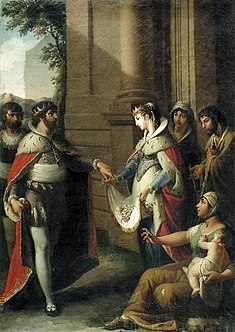    Santa Casilda de Toledo (Toledo, 950 a -Briviesca, 1050 fue era una andalusí, hija de un emir musulmán de Toledo que,  practicando la caridad cristiana, llevaba alimentos a los prisioneros cristianos de su padre; descubierta, los alimentos que ocultaba entre sus ropas se convirtieron en rosas. Según la leyenda, fue martirizada y elevada a los altares. Es patrona de las mujeres que buscan milagros relacionados con la fertilidad y la sanación de enfermedades ginecológicas.       Según el Martirologio Romano, Santa Casilda de Toledo «ayudó con misericordia a los cristianos detenidos en la cárcel y después, ya cristiana, vivió como eremita».​    « En los aledaños de Briviesca resuena siglos ha un nombre de mujer que es la flor de la gracia; en castellano se dice poesía: en árabe Casilda. Fue una princesa mora llena de elegancia y belleza y  también de melancolía. Nació en Toledo, hija del sultán, medio siglo antes que Alfonso VI recristianizara la imperial ciudad toledana.     En torno a santa Casilda todo lo que encontramos es incierto, confuso y contradictorio. Pero su figura tiene el encanto de la sencillez y el sabor de lo heroico en el amor. Cautivó al pueblo cristiano medieval y le animó a la fidelidad. Su propio nombre -casida en árabe, significa cantar: es como un verso con alas de canción.     Ni siquiera se conoce con exactitud el nombre de su padre, rey moro de Toledo, al que se nombra como Almacrin o Almamún. Sobre su condición, unos lo describen como un sanguinario perseguidor de los cristianos, mientras que otros lo presentan como apacible y bondadoso.      La princesita mora tiene un natural abundante en clemencia y ternura. Rodeada de todo tipo de comodidades y atenciones en la fastuosidad de la corte, no soporta la aflicción de los desafortunados que están en las mazmorras. Siente una especial piedad con los cautivos pobres y los intenta consolar llevándoles viandas en el hondón de su falda.    Un día, cuando realizaba esta labor misericordiosa, fue sorprendida por su padre que le preguntó por lo que transportaba, contestando ella que "rosas" y ¡rosas aparecieron al extender la falda.  Vivía la princesa ocultamente su cristianismo y se derramaba como un perfume de caridad entre los cautivos cristianos. Como un día la sorprendiera el rey, su padre, Casilda declaró que a los prisioneros llevaba "rosas" y, el pan, de milagro, se hizo rosas ...»     El nombre de Casilda significa en árabe «poesía», «cantar» o «aquella que canta con alegría».​ Pudo haber nacido entre los años 1007 y 1025, y era hija de un emir musulmán de Toledo (España) cuyo nombre no se sabe con exactitud. Pero los reyes árabes  de Toledo fueron primero Ismail al-Zafir (periodo 1032-1043), y fue sucedido por su hijo Al-Mamún de Toledo (periodo 1043-1075). ​      Quizá fueron los mismos cautivos cristianos quienes, viendo lo recto de su conducta, le hablaron de Cristo; posiblemente correspondieron a sus múltiples delicadezas y dádivas de la mejor manera que podían, instruyéndola en la fe cristiana.   Pero, aunque en su corazón era ya de Cristo, ¿cómo podría recibir ella el Bautismo con los lazos tan fuertes del Islam que la rodeaban?    Comenzó con una grave dolencia. El flujo de sangre aumenta y la ciencia médica de palacio es incapaz de curarla. El Cielo le revela que encontrará remedio en las aguas milagrosas de San Vicente, allá por la Castilla cristiana. Con esperanza de curar la enfermedad de su hija, el emir gestionó un permiso de tránsito temporal con el rey castellano, para que su hija acudiera a unos pozos medicinales, gracias a los que se curó.    Se juntan la historia, la imaginación del pueblo sencillo y la bruma del misterio en torno a la santa. Resta aprender la lección del ejemplo. El amor a Cristo hace posible el trueque del regalo propio de la corte morisca por la aspereza de una vida austera y penitente    En Burgos recibe Casilda el Bautismo y marcha luego a los lagos de San Vicente, junto al Buezo, cerca de Briviesca. Recuperada la salud según se le dijo, decide consagrar a Cristo la virginidad de su cuerpo milagrosamente curado y resuelve pasar el resto de sus días en la soledad, dedicada a la oración y a la penitencia     Murió de muy avanzada edad, siendo sepultada en la misma ermita que ella mandó construir. Pronto se convirtió en lugar de peregrinación. Cuentan que los caminantes sintieron desde entonces su especial protección y las mujeres la invocan contra el flujo de sangre, y hasta dicen que basta que una mujer pruebe las aguas y eche una piedra al lago para tener asegurada la descendencia    ​ El lugar, al poco tiempo se convirtió en un lugar de peregrinaje. Con el tiempo, terminó por erigirse en la Patrona de la Bureba, y el Santuario.   De hecho el santuario estuvo dedicado en su origen al mártir San Vicente. Pero tomó el nombre de Santa Casilda, cuya vida fue entendida como “poesía” para Dios; desde entonces es muy venerada en Burgos. El 21 de agosto de 1750 las reliquias de «la virgen mora que vino de Toledo» fueron colocadas en una nueva urna, obra de Diego de Siloé, rematada por su propia imagen yacente. ​     En el cerro que domina el valle, en el santuario actual, descansan desde el 1750 las reliquias de Santa Casilda, -"la virgen mora que vino de Toledo", muy venerada en Burgos-, en la urna, obra de Diego de Siloé, rematada por su propia imagen yacente. El lugar ha sido centro de peregrinación durante siglos y no deja de frecuentarlo la piedad de nuestros contemporáneos.